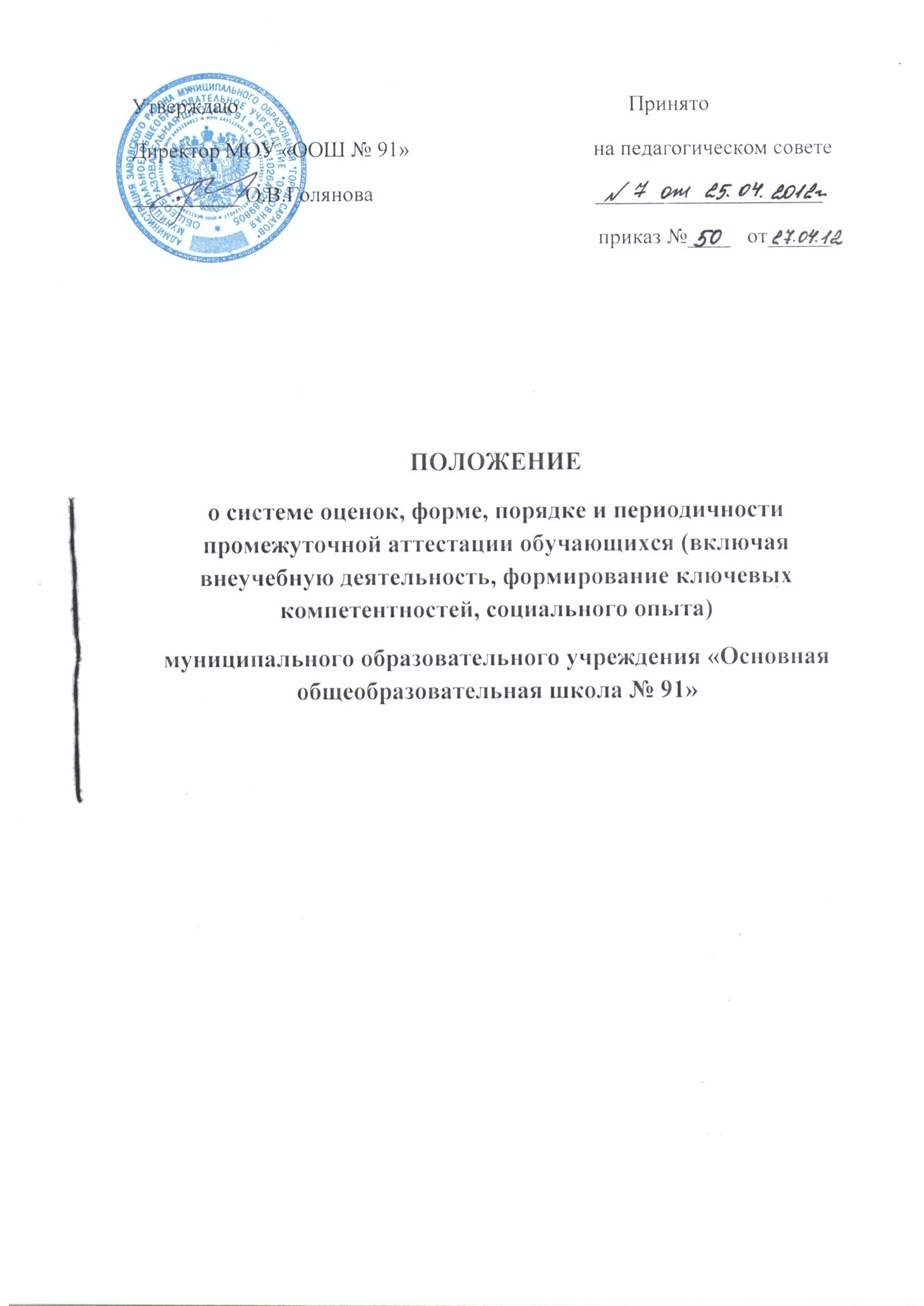 1.   Общие положения1.1.  Настоящее положение разработано в соответствии с Законом РФ «Об образовании», Уставом школы, Типовым положением об общеобразовательном учреждении и устанавливает систему оценок и регламентирует содержание и порядок проведения промежуточной аттестации обучающихся школы.1.2. Решение о проведении промежуточной аттестации принимается педагогическим советом в первом полугодии учебного года и 1 февраля текущего года доводится до обучающихся и их родителей.  1.4. Образовательным учреждением определяется перечень учебных предметов, выносимых на промежуточную аттестацию; устанавливается форма и порядок ее проведения; система оценок при промежуточной аттестации. Данное решение утверждается директором школы.1.5. Промежуточная аттестация проводится по завершению учебного года после выставления годовых отметок по всем предметам учебного плана.Целью промежуточной аттестации является:     а) повышение ответственности каждого учителя за результаты труда, за степень усвоения каждым обучающимся единых федеральных государственных образовательных стандартов, определенных образовательными программами в рамках учебного года или курса в целом;      б) установление фактического уровня теоретических знаний и  практических умений и навыков по предметам учебного плана;  в) соотнесение  фактического уровня теоретических знаний, практических умений и навыков учащихся с требованиями единых федеральных государственных образовательных стандартов;  г) контроль за выполнением учебных программ и календарно-тематического планирования изучения учебных предметов.          1.6. В первом классе исключается система бального (отметочного) оценивания, допускается лишь словесная объяснительная оценка. Знания и умения обучающихся 2-4 классов оцениваются по 4-х бальной системе (минимальный балл-2, максимальный балл-5), 5-9-х классов – по 5-ти бальной системе (минимальный балл-1, максимальный балл-5).        1.7. Промежуточные отметки выставляются: на I ступени обучения – за четверти, на II ступени обучения – за четверти. Промежуточная аттестация обучающихся II ступени обучения по предметам учебного плана с нагрузкой 1 час в неделю  осуществляется по полугодиям.1.8. Учащиеся, обучающиеся по индивидуальным учебным планам, аттестуются только по предметам, включенным в индивидуальный учебный план.1.9. Учащиеся, временно обучающиеся в санаторно-оздоровительных образовательных центрах, реабилитационных общеобразовательных учреждениях, аттестуются на основе их аттестации в этих учебных заведениях.1.10. Четвертные, полугодовые, годовые отметки выставляются за 2 учебных дня до начала каникул или начала аттестационного периода.1.11. Отметки обучающихся за четверть (полугодие), год должны быть обоснованы (то есть соответствовать успеваемости ученика в оцениваемый период). Главным критерием выставления этих отметок являются отметки за письменные работы.1.12. Для объективной аттестации обучающихся за четверть (полугодие), необходимо не менее 3 отметок при двухчасовой недельной учебной нагрузке по предмету и более 5 при учебной нагрузке более двух часов в неделю с обязательным учетом качества знаний учащихся по письменным, лабораторным, практическим работам.1.13. Оценка за четверть (полугодие) «н/а» (не аттестован) может быть выставлена только в случае отсутствия трех текущих отметок и пропуска обучающимся более 50% учебного времени.2. Формы проведения промежуточной аттестации2.1. Промежуточная аттестация обучающихся в конце учебного года может  проводиться в   форме устной аттестации по билетам, собеседования, тестирования, контрольной работы, диктанта, защиты  исследовательских, творческих, проектных  работ.2.2 Устная аттестация по билетам предполагает ответы на вопросы, сформулированные в билетах, выполнение предложенных практических заданий (решение задачи, анализ предложения, выполнение лабораторной работы, демонстрация опыта и т.д.).          Вопросы для прохождения устной аттестации по билетам, собеседования  должны быть подготовлены и объявлены обучающимся не позднее 1 мая текущего года.2.3 Собеседование, как одна из форм устного экзамена, предполагает развернутый ответ без подготовки   по одной из ключевых тем курса или ответ на вопросы обобщающего характера по всем темам  программ общеобразовательных учреждений по учебным предметам за определенный курс обучения по предложению аттестационной (экзаменационной) предметной комиссии.2.4 Экзаменационные материалы для проведения промежуточной аттестации в форме тестирования, контрольной работы, диктанта должны включать задания, текст, направленные на установление фактического уровня теоретических знаний и  практических умений и навыков по предметам обязательного компонента учебного плана, его соотнесение с требованиями единых федеральных государственных образовательных стандартов2.5. Защита исследовательской, творческой или проектной работы предполагает предварительный выбор обучающимся интересующей его темы образовательной программы с учетом рекомендаций учителя-предметника или научного руководителя, глубокое изучение избранной проблемы, изложение выводов по теме работы. Не  позднее,  чем за неделю до защиты работа представляется обучающимся на рецензию учителю-предметнику или научному руководителю. Аттестационная комиссия знакомится с рецензией  и после защиты   работы выставляет обучающемуся отметку.2.6. Экзаменационные материалы составляются учителями-предметниками на основе программного материала, изученного за учебный год. 2.7. Вопросы промежуточной аттестации, неурегулированные настоящим Положением, решаются на заседаниях педагогического совета либо утверждаются приказом по учреждению.3.   Промежуточная  аттестация обучающихся 2-4 классов          3.1. Промежуточная аттестация проводится как оценка результатов обучения за определённый промежуток учебного времени – четверть, полугодие, год.          3.2.  Промежуточная аттестация обучающихся 2-4 классов проводится по 3 обязательным предметам: русский язык, математика, чтение в форме контрольных работ или тестирования.           3.3. Промежуточная аттестация во 2-4 классах в данных формах  проводится 4 раза в год: за 1,2,3 учебные четверти и в конце года.           3.4. Материалы для промежуточной аттестации разрабатываются методическим объединением учителей начальных классов.           3.5.  При выставлении четвертных оценок, оценка аттестационной работы является решающей.           3.6  Результаты промежуточной аттестации обучающихся 2-4 классов доводятся до сведения родителей (законных представителей обучающихся).          3.7. Приказом директора по школе освобождаются от промежуточной аттестации по итогам года обучающиеся 2-4 классов по медицинским показаниям.4.   Промежуточная  аттестация обучающихся 5-8 классов4.1. К промежуточной аттестации допускаются обучающиеся 5-8 классов, освоившие образовательные программы учебного года в полном объеме и имеющие положительные годовые отметки по всем предметам учебного плана школы.4.2. К промежуточной аттестации допускаются обучающиеся 5-8 классов, имеющие неудовлетворительную годовую отметку по одному предмету учебного плана. Обучающиеся обязаны сдать экзамен по этому предмету или ликвидировать задолженность в течение следующего года. Ответственность за ликвидацию ими академической задолженности в течение следующего учебного года возлагается на их родителей (законных представителей). 4.3. Обучающиеся 5-8 классов, не освоившие образовательных программ учебного года и имеющие академическую задолженность по двум и более предметам, по усмотрению родителей оставляются на повторное обучение в соответствии с действующим законодательством.4.4. Педагогическим советом принимается решение об организации и проведении промежуточной аттестации в переводных классах, выборе учебных предметов и формах проведения аттестации, о допуске обучающихся к промежуточной аттестации и издается приказ по школе.4.5. Промежуточная аттестация обучающихся 5-8 классов  проводится по двум предметам. Решение  о количестве обязательных экзаменов и экзаменов по выбору принимается педагогическим советом. 4.6. Экзамены по выбору определяются учащимся самостоятельно из числа предметов, изучавшихся им в текущем учебном году в соответствии с учебным планом школы, для чего не позднее 1 марта текущего года он подает в образовательное учреждение заявление о сдаче экзаменов по выбору с указанием соответствующих общеобразовательных предметов (Приложение 1 к настоящему Положению).4.7. Промежуточная аттестация в 5-8 классах проводится в период с 15 по 31 мая.        4.8. Промежуточная аттестация проводится по расписанию, утвержденному директором школы  не позднее, чем за 10 дней до начала аттестационного периода. В расписании предусматривается:·                    не более одного экзамена в день для каждого ученика;·                    не менее 2- дней для подготовки к экзамену;·                    проведение не менее одной консультации4.9. Обучающимся, прошедшим промежуточную аттестацию по учебному предмету, учитель выставляет итоговую отметку по данному предмету как среднее арифметическое четвертных (полугодовых) и экзаменационной отметок учащегося  в соответствии с правилами математического округления. Положительная итоговая отметка за учебный год не может быть выставлена при неудовлетворительной  экзаменационной отметке.   4.10. В случае если экзаменационная отметка на один балл выше годовой, экзаменационная отметка может быть выставлена в качестве итоговой, если она подтверждена как минимум одной четвертной отметкой. 4.11. В случае расхождения экзаменационной и годовой отметок на 2 балла, итоговая отметка выставляется как среднее арифметическое годовой и экзаменационной отметок в соответствии с правилами математического округления. Положительная итоговая отметка за учебный год не может быть выставлена при неудовлетворительной  экзаменационной отметке.   4.12. При выставлении итоговой отметки по учебному предмету обучающимся, не участвовавшим в промежуточной аттестации по данному предмету, учитель – предметник дублирует годовую.4.13. От промежуточной аттестации в 5-8 классах    освобождаются обучающиеся:                  а) обучаемые на дому по состоянию здоровья;                  б) победители и призеры муниципального, регионального, заключительного этапов всероссийской олимпиады школьников;                  г) учащиеся, имеющие по всем предметам учебного плана четвертные (полугодовые) и годовые отметки «5»;                  д) инвалиды детства;                  е) по медицинским показаниям;                  ж) по другим причинам (по решению педагогического совета).4.14. Обучающиеся, защитившие свои  исследовательские, творческие или проектные работы на школьной научно-практической конференции, освобождаются от промежуточной аттестации по данному предмету с выставлением отметки, полученной за работу, в качестве экзаменационной отметки по этому предмету.4.15. Решение об освобождении от промежуточной аттестации учащихся 5-8 классов принимается педагогическим советом школы.4.16. Классные руководители итоги аттестации и решение педагогического совета школы о переводе обучающегося обязаны довести до сведения обучающихся и их родителей (законных представителей), оформив соответствующую страницу в дневнике, а в случае неудовлетворительных результатов промежуточной аттестации – в письменном виде под роспись родителей (законных представителей)  с указанием даты ознакомления. Сообщение храниться в личном деле обучающегося.  5.  Права обучающихся.5.1. Обучающийся имеет право своевременно, не позднее начала второго полугодия учебного года, узнать о количестве, наименовании учебных предметов, по которым будет проведена промежуточная аттестация, о форме проведения промежуточной аттестации.5.2. Обучающийся должен быть до 1 января текущего года ознакомлен с билетами, темами сообщений и рефератов для прохождения промежуточной аттестации.Обучающиеся, имеющие неудовлетворительную годовую оценку по учебному предмету, должны пройти промежуточный контроль по данному предмету.6.   Экзаменационные комиссии.       6.1. Состав экзаменационных комиссий и расписание экзаменов утверждаются  директором школы не позднее, чем за 10 дней до начала аттестационного периода.  В случае болезни членов экзаменационной комиссии в период проведения экзаменов, ее состав может быть изменен приказом директора школы.        6.2. Экзаменационная комиссия   состоит  из двух преподавателей: экзаменующего учителя и ассистента (двух экзаменующих учителей).   При проведении  промежуточной аттестации возможно присутствие представителя муниципального или государственного органов, осуществляющих управление в сфере образования.          6.3. При проведении промежуточной аттестации в форме контрольной работы, диктанта, тестирования работы проверяются и подписываются членами экзаменационной комиссии. Члены экзаменационной комиссии несут личную ответственность за качество проверки письменных экзаменационных работ.        6.4. Результаты экзаменов оформляются в виде протоколов установленного образца (Приложение 2 к настоящему Положению) и заносятся в классный журнал. Все протоколы экзаменов подписываются членами экзаменационных комиссий и хранятся в образовательном учреждении 3 года.       6.5. Экзаменационная комиссия сдает отчет о результатах промежуточной аттестации в срок не позднее 2-х дней после проведения экзамена по схеме, разработанной администрацией.        6.5.1. При возникновении конфликтной ситуации во время промежуточной аттестации на основании письменного заявления обучающегося приказом по школе может быть организована работа конфликтной комиссии. Заявление подается  в течение 2-х рабочих дней со дня объявления результатов промежуточной аттестации по данному предмету.  7.   Конфликтная комиссия7.1. Конфликтная комиссия создается приказом директора в случае возникновения конфликтной ситуации в период проведения промежуточной аттестации.7.2. Комиссия состоит из 3-х человек: председателя и членов комиссии. Председателем является директор школы или заместитель директора. Членами комиссии могут быть назначены заместители директора, руководители методических объединений, учителя – предметники. Персональный состав комиссии определяется приказом директора.7.3. Комиссия рассматривает поступившее заявление в течение двух рабочих дней после его подачи.7.4. Обучающийся и (или) его родитель (законный представитель) имеют право присутствовать при рассмотрении заявления.7.5. Решение комиссии оформляется протоколом и является окончательным. Протокол хранится в личном деле обучающегося. На основании решения конфликтной комиссии аттестационная комиссия вносит оценку в протокол экзамена.8. Система оценки индивидуальных образовательных достижений обучающихся.8.1. Индивидуальные образовательные достижения обучающихся фиксируются в «портфолио».8.2. «Портфолио» обучающихся - это документ, в котором фиксируются и накапливаются индивидуальные образовательные достижения обучающихся за определенный период обучения с 3 по 9 класс и приводится оценка компетентностного уровня школьников. В приложении к «портфолио» содержатся основные творческие работы и проекты обучающихся, отзывы о достижениях школьников, заверенные копии документов, подтверждающих результативность участия в различных мероприятиях.8.3.	«Портфолио» определяет образовательный рейтинг обучающихся и позволяет осознанно и
обоснованно выбрать профиль обучения в старшей школе, дальнейший путь успешной социализации.8.4.	«Портфолио» позволяет решать следующие задачи:поддерживать высокую учебную мотивацию;поощрять самостоятельность, расширение возможностей самообразования, самореализации;развивать навыки самооценки деятельности обучающихся;формировать умения ставить цели, планировать и организовывать собственную учебную и внеучебную деятельность;создавать дополнительных возможности для успешной социализации обучающихся.8.5.	В «портфолио» формируется оценка следующих индивидуальных образовательных достижений
обучающихся:предметных достижений;общего компетентностного уровня.8.6.	Основными принципами оценки индивидуальных образовательных достижений обучающихся
являются:единые процедура и технология оценивания;достоверность используемых данных;соблюдение морально-этических норм при сборе и оценивании предоставляемой информации.8.7.	Показатели качества предметных достижений включают в себя показатели готовности к обучению и
показатели освоения обучающимися традиционных учебных программ, программ развивающего
обучения, профильного и углубленного уровня. Фактические показатели качества предметных
достижений устанавливаются по результатам государственной (итоговой) аттестации выпускников,
мониторинговых исследований.8.8.	Показатели общего комптентностного уровня включают в себя показатели индивидуальных
достижений обучающегося, сформированные в учебное и внеучебное время. Фактические показатели
общего компетентностного уровня устанавливаются на основе выполнения работ в рамках
международных исследований качества знаний обучающихся, на основе документов, подтверждающих
успешность участия в предметных олимпиадах, конкурсах, соревнованиях, научно-практической
деятельности, социально-значимых проектах и акциях различной направленности.8.9.	Процедура, технология, структуры по оценке индивидуальных образовательных достижений
обучающихся регламентируются следующими документами:федеральные и региональные нормативные и распорядительные документы по организации и проведению ЕГЭ, независимой формы государственной (итоговой) аттестации выпускников IX классов общеобразовательных учреждений;федеральные и региональные нормативные и распорядительные документы по проведению лицензирования образовательной деятельности и государственной аккредитации образовательных учреждений;федеральные и региональные нормативные и распорядительные документы по проведению и организации предметных олимпиад, конкурсов, соревнований, научно-практических конференций, социально-значимых проектов и акций;программа международных исследований качества образования;региональная программа мониторинговых исследований.8.10.	«Портфолио» обучающегося формируется в электронном виде с помощью специального
программного обеспечения, разрабатываемого на региональном уровне, и в виде накопительной папки за
весь учебный период, формируемой обучающимися с помощью классного руководителя.Классный руководитель организует учет документов, входящих в «портфолио» и ежегодно под подпись знакомит родителей с материалами «портфолио».Индивидуальные образовательные достижения обучающихся вносятся в электронный «портфолио» оператором баз данных конкретного образовательного учреждения на основе информации, предоставляемой обучающимися классному руководителю.Итоговый балл по «портфолио» формируется как суммарный балл по блокам. Уровень индивидуальных образовательных достижений обучающегося вычисляется как отношение суммы набранных баллов к максимальному баллу по «потрфолио» (к 100). Выделяются следующие уровни достижений: 0,8 - 1 - оптимальный; 0,б - 0,8 - высокий, 0,4 - 0,б - средний, 0,2 - 0,4 - низкий, менее 0,2 -недопустимый. Учет индивидуальных достижений осуществляется по итогам учебного года, начальной, основной, старшей, средней (полной) школы. Также указывается средний показатель по каждому виду компетентностей по итогам начальной, основной, старшей, средней (полной) школы.В конце учебного года выписка из «портфолио» за соответствующий период (год, ступень, школу) на каждого обучающегося распечатывается на бумажных носителях, заверяется подписью директора и печатью учреждения и выдается обучающемуся. Копия выписки из «портфолио» за соответствующий период хранится в личном деле обучающегося.Контроль за достоверностью предоставляемых сведений и своевременностью внесения их в «портфолио» на уровне образовательного учреждения осуществляется заместителем директора, на муниципальном уровне - ответственным лицом, назначаемым руководителем органа управления образованием.9.   Порядок утверждения, хранения экзаменационных материалов 9.1.  Экзаменующий учитель разрабатывает тексты и задания к практической части билетов для устных экзаменов каждого из параллельных классов:- по русскому языку - тексты для анализа, слова и предложения для грамматического разбора;- по иностранному языку - тексты для перевода со словарем, для чтения, дополнительные вопросы и примерные ответы к ним;- по математике - задачи на доказательство, вычислительного характера, на построение;- по физике - расчетные задачи и лабораторные работы (с кратким описанием оборудования, выполнением эскизного рисунка, описанием последовательности работ и результатом в виде таблицы или графика);- по химии - расчетные задачи или лабораторные опыты;- по информатике - расчетные задачи, задания по разработке программ, задачи на построение алгоритмов, графиков, задания по определению умений и навыков работы с компьютером;- по биологии - практические задания по подготовке и исследованию микропрепаратов, сравнительных характеристик гербарных материалов;- и по др. учебным предметам.При этом по каждому заданию практической части билетов представляются краткий алгоритм его выполнения и полная формулировка ответа.9.2. Школьные методические объединения (или районные методические объединения) рассматривают и принимают решения о внесении корректировок в тексты и практическую часть билетов для устных экзаменов.9.3. Руководитель общеобразовательного учреждения утверждает подготовленный экзаменационный материал:"Утверждено".Директор... школы (подпись)Дата Печать9.4. Подготовленные экзаменационные материалы хранятся в сейфе руководителя общеобразовательного учреждения и выдаются им председателю аттестационной (экзаменационной) комиссии класса за один час до начала экзамена.9.5. После экзамена все экзаменационные материалы и бланки устных ответов выпускников сдаются на хранение руководителю общеобразовательного учреждения.9.6. Экзаменационные материалы и бланки устных ответов выпускников могут выдаваться председателю конфликтной комиссии при рассмотрении поданной выпускником (или его родителями, законными представителями) апелляции на определенное время под расписку.9.7. Срок хранения текстов, практических заданий (с решением) билетов для устных экзаменов - не менее трех лет.9.8. Все конверты с текстами для проведения письменных экзаменов, полученные из органа управления образованием и не использованные во время экзаменационной сессии (при заказе на каждый класс, на проведение экзамена в общей аудитории), должны быть возвращены в орган управления образованием без нарушения печатей хранения.Приложение 1 к Положению о системе оценок, формах, порядке и периодичности проведения промежуточной аттестации обучающихсяДиректору  МОУ ООШ  №91                                                                              Голяновой О.В.                                                                   от учени  ____________________класса_________________________________________                                                                       (фамилия, имя, отчество обучающегося)ЗАЯВЛЕНИЕПрошу разрешить мне, ___________________________________________________,учени __________класса,  в качестве экзамена по выбору сдавать предмет: _________________________________________________________________________                                                                                                          (подпись обучающегося)  «_____»________________ 20___  г.Приложение 2 к Положению о системе оценок, формах, порядке и периодичности проведения промежуточной аттестации обучающихсяП Р О Т О К О Лпроведения промежуточной аттестации обучающихсяпо __________________________ в _____ МОУ ООШ №91                                      (предмет)                                                                      (класс)Фамилия, имя, отчество  учителя _________________________________________________________________________________________________Фамилия, имя, отчество ассистентов ________________________________________________________________________________________________________Пакет с экзаменационными материалами по_____________________________ для проведения промежуточной аттестации, утвержденный на заседании методического совета школы, вскрыт в _____час. _____мин.На экзамен явились допущенные к нему ______человек, не явилось ____человек. _____________________________________________________________________________                                                                                 (фамилии и имена  не явившихся)Экзамен начался в ______ ч ______минЭкзамен закончился в ____ч _____ минОсобые мнения членов экзаменационной комиссии об оценке ответов отдельных учащихся ____________________________________________________________________Запись о случаях нарушений установленного порядка промежуточной аттестации и решение экзаменационной комиссии ____________________________________________Дата проведения экзамена « __» ______________________________ 20__ г.Дата внесения в протокол отметок « __» ________________________ 20__ г.Учитель __________________________/_____________________________Ассистенты _______________________/___________________________Результаты промежуточной аттестации учащихся _______ класса 	Учитель______________№ п/пФИО аттестующегосяНомер билета, вариантТема работыЭкзаменационная отметкаИтоговая отметкаИтого: «5»«4»«3»«2»Название предметаКол-во аттестуемыхгодгодгодэкзаменэкзаменэкзаменэкзаменэкзаменитогитогитогитогитог543543снижение(чел)повышение(чел)543снижение(чел)повышение(чел)